Письмо № 31 от 18.01.2023г О горячей линии                                                                                                  Руководителям ОО        МКУ «Управление образования» Сергокалинского района сообщает, с 1 сентября 2020 года в России запущена совместная горячая линия Общероссийской общественной организации «Народный фронт «За Россию» и Минпросвещения России. МКУ «Управление образования»  информирует, что в связи с технической необходимостью изменился номер телефона для приема сигналов по школьному питанию.Приложение:  на 2лист.Начальник МКУ  «УО» :                                                                                       Исаева Х.Н. Исполнитель:   Лукманова С.Ш. Тел:   89654939571 О необходимости замены/размещения баннеров горячей линии
Народного фронта и Минпросвещения России «Народный ревизорро»УСТАРЕВШИЙ МАКЕТАКТУАЛЬНЫЙ МАКЕТВы довольны качеством питания в начальной школе?Нам это важно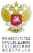 НАРОДНЫЙ ФРОНТ\JSSSTНЕДОВОЛЬНЫ КАЧЕСТВОМ ПИТАНИЯ В ШКОЛЕ?Мы поможем исправить!revizorro.onf.ru 8-800-200-04-11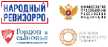 Телефон	8-800-200-34-11горячей ЛИНИИ	звонок бесплатныйУСТАРЕВШИЙ ТЕЛЕФОН8-800-200-34-11АКТУАЛЬНЫЙ ТЕЛЕФОН8-800-200-04-11Просим рассмотреть возможность размещения актуальной информации в образовательных организациях подведомственных территорий, а именно:Разместить актуальный баннер на сайте школыЕсли на сайте школы уже размещен устаревший баннер либо телефон горячей линии, необходимо разместить актуальный баннер или телефон, как на примере выше.Если ни баннер, ни телефон не были размещены ранее, необходимо разместить актуальный баннер на сайте школы.Если отсутствует техническая возможность размещения баннера на сайте, возможно разместить актуальный телефон горячей линии (8-800-200-04-11).Ссылка на макет баннера на сайт: https://disk.yandex.ru/i/tHfEtzSB_0AqAw Ссылка на код для размещения на сайте:https://disk.yandex.ru/i/fonAcK2bTKn2egРазместить актуальный плакат на входной группе2.1. Если при входе в школу размещен устаревший плакат, необходимо обновить плакат и разместить актуальный, как на примере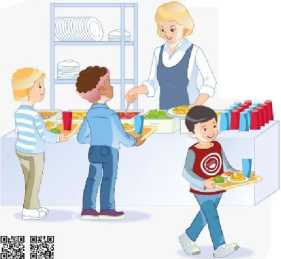 выше.Если при входе в школу плакат отсутствует, необходимо разместитьактуальный плакат.На выбор руководства школы предлагается 4 варианта плакатов: А3/А4, горизонтальное/вертикальное размещение.Ссылка на макеты плакатов: https://disk.yandex.ru/d/a9A-MNunI5bzKA.Важно: По итогам опросов, большинство родителей не готовы публично жаловаться на питание в школах. Обращение на горячую линию - это возможность отработки жалобы (в том числе анонимной) на уровне взаимодействия между Народным фронтом, Минпросвещения России, региональными и местными органами власти, не вынося их в публичную плоскость.